DOCUMENTO  DE  SÍNTESIS  DE  LA  ASAMBLEA  SINODAL El Vaticano, 4-29 de octubre de 2023		RESUMEN: Pedro Pierre. Noviembre de  2023.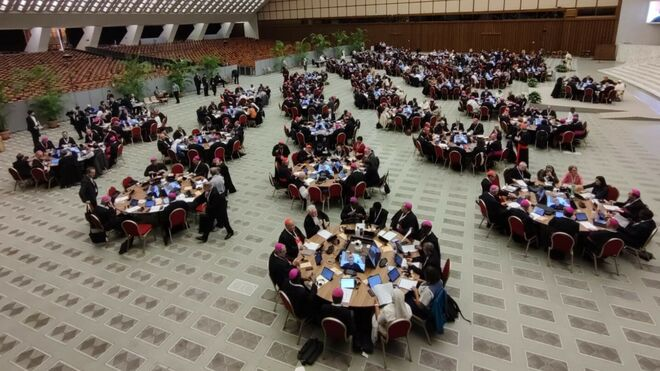 Traducción de Religión Digital, Madrid - 28.10.2023.XVI ASAMBLEA GENERAL ORDINARIA DEL SÍNODO DE LOS OBISPOS Primera sesión - Informe de síntesisUNA IGLESIA SINODAL EN MISIÓNÍNDICEINTRODUCCIÓN
PARTE I - EL ROSTRO DE LA IGLESIA SINODAL
1. Sinodalidad: experiencia y comprensión
2. Reunidos y enviados por la Trinidad
3. Entrar en una comunidad de fe: la iniciación cristiana
4. Los pobres, protagonistas del camino de la Iglesia
5. Una Iglesia de "toda tribu, lengua, pueblo y nación".
6. Tradiciones de las Iglesias orientales y de la Iglesia latina 7. Por el camino de la unidad de los cristianos
PARTE II - TODOS DISCÍPULOS, TODOS MISIONEROS
8. La Iglesia es misión
9. Las mujeres en la vida y la misión de la Iglesia
10. Vida consagrada y agregaciones laicales: un signo carismático 11. Diáconos y presbíteros en una Iglesia sinodal
12. El Obispo en comunión eclesial
13. El Obispo de Roma en el Colegio Episcopal
PARTE III - TEJER LAZOS, CONSTRUIR COMUNIDAD
14. Un enfoque sinodal de la formación
15. Discernimiento eclesial y preguntas abiertas
16. Por una Iglesia que escucha y acompaña
17. Misioneros en el entorno digital
18. Órganos de participación
19. Agrupaciones de Iglesias en la Comunión de toda la Iglesia 20. Sínodo de los Obispos y Asamblea de la Iglesia
PARA CONTINUAR EL VIAJEI N T R O D U C C I Ó N El título breve (novedad 1): ‘Iglesia sinodal en misión’ que recuerda la temática del Documento de Aparecida (Brasil 2007, donde el papa fue secretario)El saludo más sencillo (novedad 2), inclusivo y afectuoso, poniendo primero las mujeres: “Queridas hermanas, queridos hermanos”.“Todos fuimos bautizados…”: Se parte del bautismo, subrayando así la igualdad y responsabilidad de todosTemática: "Por una Iglesia sinodal. Comunión, participación, misión".Unidad en la diversidad, como un ‘nuevo Pentecostés’:Breve análisis de la realidad: guerras, pobres, migrantes, cambio climático… como llamado a ‘favorecer caminos de reconciliación, esperanza, justicia y paz’.Ser audaces en nuestra misiónLaicos y laicas (novedad 3), consagrados y consagradas, diáconos y sacerdotes fueron, con los Obispos, testigos de un proceso que quiere implicar a toda la Iglesia y a todos en la IglesiaUna etapa necesaria del proceso sinodal que inició el 9 de octubre de 2021Sínodo: Discernir juntos, en la oración y el diálogo, los caminos que el Espíritu nos pide seguir a la luz del magisterio conciliar y dell Concilio Vaticano IIActo de recepción ulterior del Concilio, prolongando su inspiración y relanzando su fuerza profética para el mundo de hoy.Transmitir a todos los frutos de nuestro trabajo y continuar juntos el camino.Experiencia de sinodalidad: escuchar ideas diferentes y ofrecer la propia contribuciónLa fraternidad evangélica es como una lámpara que ilumina toda la casa: Testimonio para todo el mundo.Sínodo: Reflexionar sobre los signos característicos de una Iglesia sinodal y las dinámicas de comunión, misión y participación que la habitan.Profundizamos las cuestiones propuestasIdentificamos los temas a fondo,Presentamos un primer núcleo de propuestas-	Relanzamos los temas prioritarios… al servicio del discernimiento que debe continuarEste documento se estructura en tres partes.‘El rostro de la Iglesia sinodal’: los principios que deben guiarnos, desde la contemplación de la Trinidad, como unidad en la variedad.“Todos discípulos, todos misioneros”: La sinodalidad es:Camino conjunto del Pueblo de DiosDiálogo fecundo con carisma y ministeriosAl servicio del Reino.‘Tejer lazos, generar comunidad’: La sinodalidad es un conjunto de procesos y una red de organismos que permiten el intercambio entre las Iglesias y el diálogo con el mundo.Los 3 pasos que se siguió en las 3 partes de este Documento:Ver las convergencias: Puntos de referenciaIdentificar las cuestiones a profundizar,Las propuestas sugeridas como caminos a seguir, unos como sugerencias, otros como recomendaciones y otros como peticiones.Las Conferencias Episcopales actúan como enlace entre las Iglesias locales y la Secretaría General del Sínodo, siguiendo los 3 pasos señalados, conservando las conclusiones más relevantes y urgentes.PARTE I - EL ROSTRO DE LA IGLESIA SINODAL1. SINODALIDAD: EXPERIENCIA Y COMPRENSIÓNConvergenciasTenemos una nueva conciencia de la dimensión sinodal de la Iglesia.Prácticas atestiguadas en el Nuevo Testamenta y las Iglesias primitivas.Formas particulares en las diferentes Iglesias y tradiciones cristianas.Actualización por el concilio Vaticano 2° y llamado a su renovación por el papa Francisco.El actual proceso sinodal es un ejemplo de sinodalidad.El Pueblo de Dios lo vive en la manera de orar, escuchar y hablar.Este proceso sinodal conduce a una conciencia más profunda de que todos somos hermanos y hermanas en Cristo.Cada uno es portador de una dignidad derivada del Bautismo y llamado a la corresponsabilidad en la misión común de evangelización.Este proceso ha renovado nuestra experiencia y nuestro deseo de una Iglesia que sea el hogar y la familia de Dios.Permite más cercanía y relaciones.Es lo que los jóvenes desearon con ocasión del Sínodo de 2028.Estar sentados en mesas redondas es signo de una Iglesia sinodal. Es también imagen de la Eucaristía, fuente y culmen de la sinodalidad, con la Palabra de Dios en su centro.Las diferencias fructifican si hay búsqueda sincera de escuchar al Espíritu-Entre nosotros había hermanas y hermanos de pueblos víctimas de la guerra, el martirio, la persecución y el hambre.La asamblea habló con frecuencia de esperanza, sanación, reconciliación y restauración de la confianza.El desconocimiento del término ‘sinodalidad’ causa confusión y preocupación entre algunosTemor por cambiar la enseñanza de la Iglesia.Alejamiento de la fe apostólicaConfusión para quienes tienen hambre y sed de Dios.La sinodalidad es una expresión del dinamismo de la Tradición vivaLa sinodalidad no es democracia representativa porque pone en peligro la naturaleza jerárquica de la Iglesia.Temores que nada cambie por el poco coraje de avanzar.Temor a perder el poder y los privilegios.La Conferencia Eclesial Amazónica (CEAMA), fruto del proceso sinodal misionero.La sinodalidad es:caminar de los cristianos con Cristo y hacia el Reino, junto con toda la humanidad; orientada a la misión, reunirse en asamblea en los distintos niveles de la vida eclesial,escucharse mutuamente, dialogar, discernir comunitariamente, consensuar como expresión de la presencia de Cristo en el Espíritu y tomar decisiones en corresponsabilidad diferenciada.Dos convicciones en la AsambleaEl proceso sinodal es auténticamente cristiano yLa necesidad de precisar el significado de sinodalidad en las diferentes culturas…… porque la perspectiva sinodal representa el futuro de la Iglesia.Cuestiones que deben abordarseClarificar el uso pastoral, teológico y canónico de la sinodalidadAclarar la relación entre sinodalidad y comunión y colegialidad.Relacionar las prácticas de sinodalidad con las Iglesias OrientalesRelacionar las prácticas de sinodalidad con los contextos culturales para contrarrestar el individualismo, el populismo y la globalización aplanadora.PropuestasAmpliación del número de personas en una próxima Asamblea sinodal.Participación más activa de diáconos, presbíteros y obispos en las Iglesias localesIncluir a los jóvenesPromover la labor teológica y el ‘Sentido de fe’ del pueblo de Dios.Aclarar las implicaciones canónicasRevisar el Derecho canónico2. REUNIDOS Y ENVIADOS POR LA TRINIDADConvergenciasLa Iglesia es "un pueblo reunido en virtud de la unidad del Padre, del Hijo y del Espíritu Santo" que nos pone al servicio del mundo.El camino sinodal de la Iglesia está orientado hacia el ReinoLa renovación de la comunidad cristiana sólo es posible reconociendo la primacía de la gracia.-	las relaciones fraternas son el lugar y la forma de un auténtico encuentro con Dios.-	Renovar sus formas de la oración, el discernimiento, la energía misionera.Discernir juntos lo que el Espíritu dice a las Iglesias en los signos de los tiempos.Compartir fraterno con otras religionesCuestiones que deben abordarseProfundizar los criterios del discernimiento eclesial desde un punto de vista teológico medianteLa Palabra de Dios,La Tradición eclesialEl Magisterio y La lectura profética de los signos de los tiempos.Promover visiones antropológicas y espirituales y unir dimensiones intelectual y emocional de la experiencia de feIntegrar las ciencias humanas y sociales, y el método ‘ver, juzgar y actuar’.Desarrollar la lectio divina y las antiguas y nuevas espiritualidadesPropuestasExperimentar la conversación con el Espíritu y otras formas de discernimientoAcompañarse de personas idóneas para el discernimientoDiscernimiento pastoral parareconocer mejor los carismas presentes en la comunidad, repartir tareas y ministerios, y planificar los caminos pastorales3. ENTRAR EN UNA COMUNIDAD DE FE: LA INICIACIÓN CRISTIANAConvergenciasLa iniciación cristiana es el itinerario mediante el cual se hace la experiencia de Dios y de la Comunidad… adaptado según la edad y al servicio del Reino.La iniciación nos pone en contacto con una gran variedad de vocaciones y ministerios eclesialesAntes de cualquier distinción de carismas y ministerios, "todos fuimos bautizados por un solo Espíritu en un solo cuerpo" La Confirmación hace perenne en la Iglesia la gracia de Pentecostés.La Eucaristía es la primera y fundamental forma de reunión y encuentro del Pueblo Santo de DiosDe la Eucaristía aprendemos a articular unidad y diversidadCuestiones que deben abordarseEl sacramento del Bautismo no puede entenderse aisladamente, ni de manera individualista.La maduración del sensus fidei se desarrolla mediante el discipulado o seguimiento de JesúsLa sinodalidad fortalece la Confirmación: Es construcción de la comunidad, misión en el mundo y testimonio de la feLa lógica catecumenal puede iluminar otros caminos pastoralesEn la formación para el ministerio ordenado debe estar implicada toda la comunidad eclesial.PropuestasSi la Eucaristía configura la sinodalidad, debe ser celebrada con autenticidad es la primera y fundamental escuela de discipulado y fraternidad.Hacer el lenguaje litúrgico más accesible a los fieles y más encarnado en la diversidad de las culturasPotenciar todas las formas de oración comunitariaLa piedad popular favorece la participación de todos los fieles4. LOS POBRES, PROTAGONISTAS DEL CAMINO DE LA IGLESIAConvergenciasLos pobres piden amor a la Iglesia. Amor significa respeto, acogida y reconocimiento… de modo que cada persona sea sujeto de su propio camino de crecimientoLa opción preferencial por los pobres está implícita en la fe cristológica: Jesús, pobre y humilde, se hizo amigo de los pobres, caminó con los pobres, compartió la mesa con los pobres y denunció las causas de la pobrezaEntre los muchos rostros de los pobres están los que no tienen lo necesario para llevar una vida digna.Está la pobreza espiritual, entendida como falta de sentido de la vidaEstar al lado de los pobres es comprometerse con ellos también en el cuidado de nuestra casa común: el grito de la tierra y el grito de los pobres son el mismo gritoEl compromiso de la Iglesia debe llegar a las causas de la pobreza y la exclusión.Esto incluye actuar para proteger los derechos de los pobres y excluidosLos cristianos tienen el deber de comprometerse a participar activamente en la construcción del bien común y en la defensa de la dignidad de la vidaSu acción se inscribe en la misión de la Iglesia de anunciar el Evangelio y colaborar en la llegada del Reino de Dios.La opción por los pobres consiste en no sólo a acercarse a ellos, sino a aprender de ellos.La semejanza de su vida con la del Señor hace de los pobres heraldos de una salvación recibida como don y testigos de la alegría del Evangelio.Cuestiones que deben abordarseEn algunas partes del mundo, la Iglesia es pobre, con los pobres y para los pobres.Poner a los pobres en el centro y aprender de ellos es algo que la Iglesia debe hacer cada vez más.La denuncia profética de las situaciones de injusticia y la presión contra los responsables políticos, deben mantenerse en tensión dinámica para no perder lucidez y fecundidad yConservar la libertad de pronunciarse en nombre de las exigencias del EvangelioLa acción en los campos de la educación, la sanidad y la asistencia social es un signo claro de una Iglesia que promueve la integración y la participación de los últimos en sí misma y en la sociedadDar testimonio de su coherencia con la integridad.En una Iglesia sinodal, el sentido de la solidaridad se manifiesta también en el intercambio de dones y la puesta en común de recursos entre Iglesias locales de distintas regiones.PropuestasLa doctrina social de la Iglesia es un recurso demasiado poco conocido como para volver a invertir en ellaLa opción efectiva por los pobres es una exigencia de la fe: que se convierta en parte integrante de todos los itinerarios de formaciónComo parte del replanteamiento del ministerio diaconal, debería promoverse una mayor orientación hacia el servicio a los pobres.Que los fundamentos bíblicos y teológicos de la ecología integral se integren más explícita y cuidadosamente en la enseñanza, la liturgia y las prácticas de la Iglesia.5. UNA IGLESIA DE "TODA TRIBU, LENGUA, PUEBLO Y NACIÓN"ConvergenciasLos cristianos viven dentro de culturas específicas y acogen el misterio de Cristo que ya les espera en todo lugar y tiempo.Los contextos culturales revelan diferentes necesidades espirituales y materiales que configuran la cultura de las Iglesias locales y la pluralidad de sus expresiones.La imagen de "descalzarse" para encontrarse con el otro como iguales es  signo de humildad y respeto por un espacio sagrado.Los movimientos migratorios son una realidad que reconfigura las Iglesias locales como comunidades interculturales.Estamos llamados a acompañarlos en la construcción de un nuevo proyecto de vida y a construir una verdadera comunión intercultural entre los pueblosEn algunos lugares, el anuncio del Evangelio ha estado asociado a la colonización e incluso al genocidio. Evangelizar en estos contextos exige reconocer los errores cometidos, aprender una nueva sensibilidad ante estas cuestiones y acompañar a una generación que busca forjar identidades cristianas más allá del colonialismo: Nos complementamos y enriquecemos.La práctica del diálogo interreligioso como parte de la construcción de la comunión entre todos los pueblos.El Espíritu puede hablar a través de las voces de hombres y mujeres de toda religión, convicción y cultura.Cuestiones que deben abordarseLa riqueza de la variedad de expresiones del ser IglesiaLa vida litúrgica y la reflexión moral, social y teológicaDistintas formas de entender la evangelizaciónLa posible confusión entre el mensaje evangélico y la cultura del evangelizadorTratar los conflictos de manera no violenta.Propuestas¿Las lenguas que utilizamos para hablar son adecuadas?Experimentar formas de descentralizaciónAsumir nuevos paradigmas para el compromiso pastoral con los pueblos indígenasUn mejor conocimiento de las enseñanzas del Vaticano II, del Magisterio postconciliar y de la doctrina social de la Iglesia.Migrantes y refugiados: Promover una cultura del diálogo y del encuentro, combatiendo el racismo y la xenofobiaUsar el diálogo y el discernimiento en materia de justicia racial.6. TRADICIONES DE LAS IGLESIAS ORIENTALES Y DE LA IGLESIA LATINAConvergenciasSu experiencia de unidad en la diversidadEl camino del reconocimiento de la especificidad, distinción y autonomíaLa ayuda a los fieles orientales emigrados a conservar su identidad y a cultivar su patrimonio específicoCuestiones que deben abordarseEstudiar la experiencia de las Iglesias católicas orientales y sus aportesExtender la jurisdicción de los Patriarcas fuera del territorio patriarcalExperimentable la unidad efectiva en la diversidad.El diálogo interreligioso e intercultural.PropuestasUn Consejo de Patriarcas y Arzobispos MayoresLos retos pastorales y canónicos en el contexto de la guerra y la emigración masivaMayor profundización y hacer propuestas para continuar el camino.Representación adecuada de miembros en la Curia romanaPromover el conocimiento y el reconocimiento mutuos de sus respectivas tradiciones.7. POR EL CAMINO DE LA UNIDAD DE LOS CRISTIANOSConvergenciasEsta sesión de la Asamblea sinodal se abrió bajo el signo del ecumenismoPrecisamente el Bautismo, que es el principio de la sinodalidad, constituye también el fundamento del ecumenismo.El ecumenismo es ante todo una cuestión de renovación espiritual y requiere también procesos de arrepentimiento y de sanación de la memoria.En no pocas regiones del mundo existe sobre todo el ecumenismo de la sangreAfrontar los retos pastorales de nuestro tiempoMatrimonios mixtos: madurar la sabiduría de la comunión y podemos evangelizarnos mutuamente.Cuestiones que deben abordarseEn las Iglesias ortodoxas, la sinodalidad se entiende en sentido estricto como expresión del ejercicio colegial de la autoridad de los obispos solos (el Santo Sínodo).El vínculo entre sinodalidad y primacía en los distintos niveles (local, regional, universal), en su mutua interdependencia… y el ministerio petrino al servicio de la unidadLa hospitalidad eucarísticaLas comunidades "no confesionales" y los movimientos de "despertar" de inspiración cristianaPropuestasConmemoración común en el año 2025, aniversario del Concilio de Nicea (325)Una fecha común para la fiesta de PascuaCristianos de otras confesiones en los procesos sinodalesUn sínodo ecuménico sobre la misión común en el mundo contemporáneoCompilar un martirologio ecuménico.PARTE II - TODOS DISCÍPULOS, TODOS MISIONEROS8. LA IGLESIA ES MISIÓNConvergenciasMás que decir que la Iglesia tiene una misión, afirmamos que la Iglesia es misión.Los sacramentos de la iniciación cristiana confieren a todos los discípulos de Jesús la responsabilidad de la misión de la Iglesia.Todos tienen la misma dignidad.Han recibido carismas y vocaciones diversas y ejercen papeles y funciones diferentesTodos discípulos, todos misionerosLa familia es la columna vertebral de toda comunidad cristianaEs un lugar privilegiado para la educación en la fe y en la práctica cristiana, que requiere un acompañamiento especial dentro de la comunidadLos laicos hacen presente a la Iglesia y anuncian el Evangelio en la cultura del entorno digitalLos fieles laicos también están cada vez más presentes y activos en el servicio dentro de las comunidades cristianas.En muchas regiones, la vida de las comunidades cristianas y la misión de la Iglesia dependen de la figura de los catequistasLos carismas de los laicos, en toda su variedad, son dones del Espíritu Santo a la Iglesia que deben ser puestos de relieve, reconocidos y valorizados plenamente.También existe el peligro de "clericalizar" a los laicos, creando una especie de élite laica que perpetúa las desigualdades y las divisiones en el Pueblo de Dios.La práctica de la misión comporta un enriquecimiento mutuo de las IglesiasLa misión de la Iglesia se renueva y alimenta continuamente con la celebración de la EucaristíaCuestiones que deben abordarseLa comprensión teológica de las relaciones entre carismas y ministerios en una perspectiva misionera.A los laicos se les confían cada vez más tareas y ministerios dentro de la IglesiaReconocemos las capacidades apostólicas de las personas con discapacidadLas estructuras pastorales deben reorganizarse de modo que ayuden a las comunidades a poner de relieve, reconocer y animar sus carismas y ministerios laicales, insertándolos en el dinamismo misionero de la Iglesia sinodalProfundicemos el significado de una Iglesia totalmente ministerialPropuestasLa necesidad de una mayor creatividad a la hora de establecer ministerios según las necesidades de las iglesias locales, con especial implicación de los jóvenesDar visibilidad y reconocimiento comunitario a los carismas y ministerios que enriquecen a la comunidad, con el mandato pastoral.9. LAS MUJERES EN LA VIDA Y LA MISIÓN DE LA IGLESIAConvergenciasFuimos creados varón y mujer, a imagen y semejanza de Dios en unidad y diferencia, dando a la mujer y al hombre una naturaleza, una vocación y un destino compartidos y dos experiencias distintas de lo humanola complementariedad y reciprocidadEn Cristo, mujeres y hombres están revestidos de la misma dignidad bautismal y reciben por igual la variedad de los dones del EspírituEstán llamados a una comunión caracterizada por una corresponsabilidad no competitivaLas mujeres desean compartir la experiencia espiritual de caminar hacia la santidad en las diferentes etapas de la vidaClaman justicia en sociedades todavía profundamente marcadas por la violencia sexual y las desigualdades económicas,Las mujeres constituyen la mayoría de los fieles y a menudo son las primeras misioneras de la fe en la familia.María de Nazaret sigue siendo para todos una fuente extraordinaria de sentido desde el punto de vista teológico, eclesial y espiritual.El clericalismo, el machismo y el uso inadecuado de la autoridad siguen marcando el rostro de la Iglesia y dañando la comunión.Cuando en la Iglesia se violan la dignidad y la justicia en las relaciones entre hombres y mujeres, se debilita la credibilidad del anuncio que dirigimos al mundoEs necesaria una renovación de las relaciones y cambios estructurales Todos somos discípulos corresponsables de la misión.Promover una Iglesia en la que hombres y mujeres dialoguen para comprender mejor la profundidad del plan de Dios, en el que aparecen juntos como protagonistas, sin subordinación, exclusión ni competencia.Cuestiones que deben abordarseUn mayor reconocimiento y valorización de la aportación de las mujeres y de un aumento de las responsabilidades pastorales que se les confían en todos los ámbitos de la vida y la misión de la IglesiaSe han expresado diferentes posturas sobre el acceso de las mujeres al ministerio diaconal.Se necesita una reflexión más amplia sobre la teología del diaconadoPropuestasAmpliar el servicio de escucha, acompañamiento y atención a las mujeresQue participen en los procesos de toma de decisiones y asumir funciones de responsabilidad en el trabajo pastoral y el ministerioLa investigación teológica y pastoral sobre el acceso de las mujeres al diaconado debe continuarSe abordan y resuelven los casos de discriminación laboral y de desigualdad de remuneración en el seno de la IglesiaEs necesario ampliar el acceso de las mujeres a los programas de formación y a los estudios teológicosQue los textos litúrgicos y los documentos de la Iglesia estén más atentos  al uso de un lenguaje que tenga en cuenta por igual a hombres y mujeresQue sean jueces en todos los juicios canónicos10. VIDA CONSAGRADA Y AGREGACIONES LAICALES: UN SIGNO CARISMÁTICOConvergenciasA lo largo de los siglos, la Iglesia ha experimentado siempre el don de los carismasLa dimensión carismática de la Iglesia tiene una manifestación particular en la vida consagradaLa Iglesia necesita su profecíaQue profundicen en el discernimiento para renovar estructuras, repensar estilos de vida y activar nuevas formas de servicio y cercanía a los más pobres.El Pueblo de Dios reconoce los fermentos de renovación presentes en comunidadesLos casos de abusos señalan un problema en el ejercicio de la autoridad y exigen una acción decisiva y adecuadaCuestiones que deben abordarseLa importancia de los dones jerárquicos y carismáticos en la vida y misión de la IglesiaExplorar al progreso hacia la santidad mediante una presencia que sea proféticaRevisar los criterios orientativos sobre las relaciones entre Obispos y Religiosos en la IglesiaPromover encuentros y formas de colaboración con espíritu sinodal entre los Institutos de Vida Consagrada y de las Sociedades de Vida Apostólica.La configuración más precisa de consejos y concilios en los que representantes de Asociaciones Laicales, Movimientos Eclesiales y nuevas ComunidadesVerificar la formación teológica a todos los niveles, especialmente en la formación de los ministros ordenados.11. DIÁCONOS Y PRESBÍTEROS EN UNA IGLESIA SINODALConvergenciasLos presbíteros son los principales cooperadores del obispo y forman con él un único presbiterioLos diáconos, ordenados para el ministerio, sirven al Pueblo de Dios en la diaconía de la Palabra, de la liturgia, pero sobre todo de la caridadLos diáconos y los presbíteros están comprometidos en las más diversas formas de pastoraUn obstáculo para el ministerio y la misión es el clericalismo.Se ve el ministerio como un privilegio y no un servicioLa formación humana debe garantizar un camino de autoconocimiento realista, que se integre con el crecimiento cultural, espiritual y apostólicoCuestiones que deben abordarseEn la perspectiva de la formación de todos los bautizados para una Iglesia sinodal, la de los diáconos y presbíteros requiere una atención especial, una amplia revisión y debate.Se han expresado distintas valoraciones sobre el celibato de los presbíterosNo se trata de un tema nuevo, en el que haya que profundizar. PropuestasEn las Iglesias latinas, el diaconado permanente se ha implantado de distintas maneras en los diversos contextos eclesiales.Se recomienda, pues, una evaluaciónDesde un punto de vista teológico, surge la necesidad de entender el diaconado ante todo en sí mismo, y no sólo como una etapa de acceso al presbiteradoLas incertidumbres que rodean la teología del ministerio diaconal se deben también al hecho de que en la Iglesia latina sólo ha sido restaurado como grado propio y permanente de la jerarquía a partir del Concilio Vaticano II.Es necesaria una revisión en profundidad de la formación para el ministerio ordenado a la luz de la perspectiva de la Iglesia sinodal misioneraLa dimensión de la transparencia y la cultura de la responsabilidad son de crucial importancia para avanzar en la construcción de una Iglesia sinodalConsiderar, caso por caso y contexto por contexto, la conveniencia de incluir a los presbíteros que han dejado el ministerio en un servicio pastoral que mejore su formación y experiencia.12. EL OBISPO EN COMUNIÓN ECLESIALConvergenciasLos Obispos, como sucesores de los Apóstoles, se ponen al servicio de la comunión que se realiza en la Iglesia local, entre las Iglesias y con la Iglesia en su conjunto.El obispo es, en su Iglesia, el primer responsable del anuncio del Evangelio y de la liturgia.Este ministerio se realiza de manera sinodalEl obispo tiene un papel insustituible en la iniciación y animación del proceso sinodal en la Iglesia local.Para todos, el obispo está llamado a ser ejemplo de sinodalidad.En las sociedades secularizadas, en cambio, hay una crisis de su autoridadEl obispo no es una autoridad civil.Cuestiones que deben abordarseMuchos obispos se quejan de una sobrecarga de compromisos administrativos y jurídicosEs importante, por una parte, volver a centrarse en los aspectos esenciales de la misión del obispo y, porotra, cultivar una auténtica fraternidad entre los obispos y con el presbiterio.Profundizar aún más el significado del vínculo de reciprocidad entre el Obispo y la Iglesia localClarificar los criterios teológicos y canónicos que subyacen al principio de corresponsabilidad del obispo y determinar el alcance, las formas y las implicaciones de la orresponsabilidad.Seguir reflexionando sobre la relación entre la colegialidad episcopal y la diversidad de puntos de vista teológicos y pastorales.Para el tratamiento de los abusos debería considerarse la posibilidad de confiar la tarea judicial a otro órgano, que se especificaría canónicamente.PropuestasEl Consejo episcopal y el Consejo pastoral diocesano deben hacerse obligatorios, y los organismos diocesanos de corresponsabilidad deben hacerse más operativosRevisar los criterios de selección de los candidatos al episcopado, equilibrando la autoridad del Nuncio Apostólico con la participación de la Conferencia EpiscopalTambién pide una consulta más amplia al Pueblo de DiosVerificar regularmente el trabajo del obispoRepensar el funcionamiento y reforzar la estructura de las provincias eclesiásticas y Regiones, para que sean una expresión concreta de colegialidad13. EL OBISPO DE ROMA EN EL COLEGIO EPISCOPALConvergenciasLa sinodalidad articula sinfónicamente las dimensiones comunitarias de la Iglesia a nivel local, regional y universal el ministerio petrino del Obispo de Roma es intrínseco a la dinámica sinodalEl ministerio petrino del Obispo de Roma es intrínseco a la dinámica sinodalPromover la unidad de todos los cristianos es un aspecto esencial del ministerio del Obispo de RomaLa reforma de la Curia romana es un aspecto importante del camino sinodal de la Iglesia católica -	Promueve una reforma basada en una "vida de comunión" (EP I.4) y en una "sana descentralización"Cuestiones que deben abordarseComprensión renovada del episcopado dentro de una Iglesia sinodal al ministerio del Obispo de Roma y al papel de la Curia romana Las Iglesias Orientales ofrecen disposiciones para un ejercicio más colegial del ministerio papal.La sinodalidad puede arrojar luz sobre los modos en que el Colegio Cardenalicio colabora en el ministerio petrinoFavorecer el conocimiento mutuo y los lazos de comunión entre los miembros del Colegio CardenalicioPropuestasLas visitas ‘ad limina Apostolorum’ (de los obispos nacionales al Vaticano)  son el momento culminante de las relaciones de los Pastores de las Iglesias locales con el Obispo de Roma y sus más estrechos colaboradoresQue los Dicasterios de la Curia Romana potencien la consulta a los ObisposEvaluar la labor de los Representantes Pontificios por parte de las Iglesias localesReforzar la experiencia del Consejo de Cardenales como consejo sinodal al servicio del ministerio petrino.Examinar si es apropiado ordenar obispos a los prelados de la Curia RomanaPARTE III - TEJER LAZOS, CONSTRUIR COMUNIDAD14. UN ENFOQUE SINODAL DE LA FORMACIÓNConvergenciasCuidar la propia formación es la respuesta que todo bautizado está llamado a dar a los dones del Señor, para hacer fructificar los talentos recibidos y ponerlos al servicio de todos.El modo en que Jesús formó a los discípulos constituye el modelo al que debemos referirnos.La formación es la conversión a la lógica del ReinoLa primera formación tiene lugar en la familiaLa aportación de quienes ejercen un ministerio en la Iglesia debe entrelazarse con la sabiduría de los sencillosEl corazón de la formación es el encuentro con JesucristoLos ámbitos en los que se desarrolla la formación del Pueblo de Dios son múltiplesLa formación para una Iglesia sinodal requiere ser emprendida de manera sinodal: todo el Pueblo de Dios se forma junto al caminar juntosCuestiones que deben abordarseProfundizar en el tema de la educación afectiva y sexual, en particular con los llamados al celibato y la castidad consagradaProfundizar en el diálogo entre las ciencias humanasEl Pueblo de Dios debe estar ampliamente representado en la formación de los ministros ordenadosLas Conferencias Episcopales a trabajen a nivel regional para crear conjuntamente una cultura de aprendizaje permanentePropuestasDar prioridad a las propuestas de formación conjunta dirigidas a todo el Pueblo de DiosLos distintos componentes del Pueblo de Dios deben estar representados en los itinerarios de formación al ministerio ordenadoRealizar procesos adecuados de selección de candidatos al ministerio ordenadoLa formación de los ministros ordenados debe concebirse en coherencia con una Iglesia sinodal,Realizar una consulta a los responsables de la formación inicial y permanente de los presbíteros para evaluar la acogida del proceso sinodal 15. DISCERNIMIENTO ECLESIAL Y PREGUNTAS ABIERTASConvergenciasLa Conversación en el Espíritu es la libertad a la hora de expresarse y de escuchar al otroCrear un contexto favorable para ahondar en temas también controvertidosIntegrar la luz de la Palabra de Dios y del MagisterioInculcar la confrontación con el punto de vista de las ciencias humanas y sociales, la reflexión filosófica y la elaboración teológicaReflexionar la relación entre amor y verdadJesús sale al encuentro de las personas en la singularidad de su historia y de su situación.Escucha siempre el grito de socorro de los necesitadosRealiza gestos que transmiten amor y devuelven la confianzaHace posible con su presencia una vida nuevaEl amor con el que actúa no es sólo un sentimiento, sino la justicia del Reino que cambia la historia.No podemos apoyar a los necesitados si no es a través de nuestra propia conversión, tanto personal como comunitariaAsumir las dificultades del otro hasta hacerlas propias (Dejarnos evangelizar por los pobres)Profundizar en la identidad de género y la orientación sexual, el final de la vida, las situaciones matrimoniales difíciles y las cuestiones éticas relacionadas con la inteligencia artificialInspirarnos en la manera de Jesús de entrelazar el amor y la verdadAprovechar a los expertos en los diversos campos del saber a desarrollar una sabiduría espiritualHacer posible que la investigación teológica y cultural parta de la experiencia cotidiana del Pueblo Santo de Dios y se ponga a su servicioPropuestasPromover iniciativas que permitan un discernimiento compartido sobre cuestiones doctrinales, pastorales y éticas controvertidas, a la luz de la Palabra de Dios, de la enseñanza de la Iglesia y de la reflexión teológica, y valorizando la experiencia sinodal.16. POR UNA IGLESIA QUE ESCUCHA Y ACOMPAÑAConvergenciasLa escucha es el término que mejor expresa la experiencia sinodad: Escuchar y ser escuchado, en un dinamismo de reciprocidad.Hablar y ser escuchado es una experiencia de afirmación y reconocimiento de la propia dignidadPoner a Jesucristo en el centro de nuestras vidas exige una cierta abnegaciónReconocer los propios límites y la parcialidad de su punto de vistaLa escucha tiene un valor cristológico: significa asumir la actitud de JesúsTiene también un valor eclesial, ya que es la Iglesia la que escucha¿Quiénes tienen que ser escuchados?: 1. Los jóvenesEsta Asamblea, que confirma la necesidad de una opción preferencial por los jóvenes2. Las víctimas de abusos sexuales, espirituales, económicos, institucionales, de poder y de conciencia3. Los ‘tradicionalistas’ con su ética sexual4. Los marginados o excluidos de la Iglesia por su situación matrimonial, su identidad sexual5. Los empobrecidos, los excluidos, los encar|celados6. Las personas mayores y enfermas7. Los que pueden hacer oír su voz como los jóvenes, las mujeres y las minorías-Cuestiones que deben abordarseEscuchar exige una aceptación incondicional.El Señor Jesús abrió nuevos horizontes a quienes escuchaban incondicionalmenteMuy extendidas en muchas partes del mundo, las comunidades de base o pequeñas comunidades cristianas fomentan prácticas de escucha por y entre los bautizados. Estamos llamados a realzar su potencial, explorando también cómo pueden adaptarse a los contextos urbanos.Propuestas¿Qué debemos cambiar para que los que se sienten excluidos puedan experimentar una Iglesia más acogedora?La escucha y el acompañamientoUna programación pastoralUna estructuración operativaLa Iglesia cuenta ya con numerosas instituciones y estructuras que realizan esta valiosa tarea.Cáritas acompaña a los pobres, marginados, emigrantes y refugiadosotras muchas realidades vinculadas a la vida consagrada o a las asociaciones laicales.Las personas que realizan el servicio de escucha y acompañamiento necesitan una formación adecuadaSe propone establecer un ministerio de escucha y acompañamientoSe anima al SECAM (Simposio de Conferencias Episcopales de África y Madagascar) a promover un discernimiento teológico y pastoral sobre el tema de la poligamia17. MISIONEROS EN EL ENTORNO DIGITALConvergenciasLa cultura digital representa un cambio fundamental en la forma en que concebimos la realidad y nos relacionamos con nosotros mismos, con los demás, con nuestro entorno e incluso con Dios.La cultura digital, por tanto, no es tanto un ámbito distinto de misión como una dimensión crucial del testimonio de la Iglesia en la cultura contemporáneaNos toca a nosotros llegar a la cultura actual en todos los espacios donde la gente busca sentido y amor,No podemos evangelizar la cultura digital sin antes comprenderlaDentro del proceso sinodal, las iniciativas del Sínodo Digital (Proyecto "La Iglesia te escucha"), muestran el potencial del entorno digital en clave misionera, la creatividad y generosidad de quienes se involucran en él, y la importancia de ofrecerles formación, acompañamiento, oportunidades entre pares y colaboración.Cuestiones que deben abordarseInternet está cada vez más presente en la vida de los niños y las familiasReflexionar sobre el modo en que la comunidad cristiana puede apoyar a las familiasHay muchas iniciativas en línea relacionadas con la Iglesia, valiosas y útiles, que proporcionan una excelente catequesis y formación en la feCómo garantizar que nuestra presencia en línea sea una experiencia de crecimiento para aquellos con los que nos comunicamos.Qué autoridad eclesiástica es responsable de su supervisiónLa renovación de las estructuras parroquiales y diocesanas existentes: liberar en cambio energías para nuevas formas de ejercicio de la misión¿Cuáles pueden ser los beneficios duraderos para la misión de la Iglesia en el entorno digital?Encontrar nuevas formas de captarlos y ofrecerles formación y catequesisPropuestasOfrecer reconocimiento, formación y acompañamiento a los misioneros digitales, incluyan a personas de otras religiones o que no profesen ninguna fe, pero que colaboren en causas comunes para la promoción de la dignidad humana, la justicia y el cuidado de la casa común.18. ÓRGANOS DE PARTICIPACIÓNConvergenciasTodos los bautizados son corresponsables de la misiónTodos contribuyan a imaginar y decidir los pasos para reformar las comunidades cristianas y la Iglesia en su conjuntoLa corresponsabilidad es para la misiónA la luz del Magisterio reciente (en particular Lumen Gentium y Evangelii Gaudium), esta corresponsabilidad de todos en la misión debe ser el criterio que fundamente la estructuración de las comunidades cristianas y de toda la Iglesia local con todos sus servicios, en todas sus instituciones, en todo su organismo de comuniónLa autoridad por excelencia es la de la Palabra de DiosTome sentido y fuerza de la Eucaristía y de la oración.La composición de los diversos ConsejosCuestiones que deben abordarseLa sinodalidad crece en la implicación de cada miembro en los procesos de discernimiento y de toma de decisiones para la misión de la Iglesia¿Cómo promover la participación en los diversos Consejos?En la composición de los órganos de participación, no podemos dilatar más la tarea¿Cómo superar las exclusiones?¿Cómo entretejer los aspectos consultivos y deliberativos de la sinodalidad?¿Cómo integramos las tareas de asesorar, discernir, decidir en los distintos órganos de participación?PropuestasCodificar la obligatoriedad de los Consejos Pastorales en las comunidades cristianas y en las Iglesias locales con una adecuada presencia de laicos y laicas, con la atribución de funciones de discernimientoExperimentar la dinámica de rendición de cuentas19. AGRUPACIONES DE IGLESIAS EN LA COMUNIÓN DE TODA LA IGLESIAConvergenciasEl Espíritu Santo distribuye abundantemente sus dones para el bien común.Los diversos miembros son interdependientes y comparten la misma vidaPreparar las estructuras necesarias para que el intercambio de riquezas espiritualesLas agrupaciones de Iglesias locales resultaron fundamentales para el pleno ejercicio de la sinodalidadCada Obispo perciba y viva la solicitud por todas las IglesiasPapel decisivo de las Conferencias Episcopales y la necesidad de una instancia de sinodalidad y colegialidad a nivel continental.Así se evita el riesgo de uniformidad y centralismo en el gobierno de la IglesiaCuestiones que deben abordarseAntes de crear nuevas estructuras, sentimos la necesidad de reforzar y revitalizar las ya existentesReformar las estructuras de las agrupaciones eclesiales para que adquieran un carácter más plenamente sinodal.Aprovechar las prácticas sinodales de la Iglesia del primer milenio,Profundizar en la naturaleza doctrinal y jurídica de las Conferencias EpiscopalesRevisar los cánones referentes a los concilios particularesPropuestasReforzar la provincia eclesiásticaConfiguración de las agrupaciones eclesiásticas a nivel regional, nacional y continental.Crear provincias eclesiásticas internacionalesLos obispos católicos orientales deben ser incluidos en las Conferencias Episcopales nacionalesElaborar una configuración canónica de las Asambleas continentales20. SÍNODO DE LOS OBISPOS Y ASAMBLEA DE LA IGLESIAConvergenciasLa Asamblea percibió la alegría evangélica de ser Pueblo de DiosLas propuestas fueron en general bien acogidas.Apareció el vínculo intrínseco entre la dimensión sinodal de la vida de la Iglesia (la participación de todos), la dimensión colegial (la solicitud de los Obispos por toda la Iglesia) y la dimensión primordial (el servicio del Obispo de Roma, garante de la comunión).Dios nos está ofreciendo la oportunidad de experimentar una nueva cultura de la sinodalidad, capaz de guiar la vida y la misión de la IglesiaNo basta crear estructuras de corresponsabilidad si falta la conversión personal a una sinodalidad misioneraCuestiones que deben abordarseDebe aclararse en base a qué criterios los no obispos pueden ser llamados a ser miembros de la Asamblea.Ya hubo la Primera Asamblea Eclesial de América Latina y el Caribe, los Organismos del Pueblo de Dios en Brasil y el Consejo Plenario de Australia. Queda por identificar y profundizar cómo articular sinodalidad, colegialidad y primacíaPensar en etapas sucesivas una asamblea eclesial seguida de una asamblea episcopalClarificar el modo en que los expertos de diferentes disciplinasReflexionar sobre cómo afectan Internet y los medios de comunicación a los procesos sinodalesPropuestasGarantizar una evaluación de los procesos sinodales a todos los niveles de la IglesiaValórense los frutos de esta Asamblea sinodalPARA CONTINUAR EL VIAJELa Palabra del Señor es anterior a toda palabra de la Iglesia. O vemos al Señor en las cosas del mundo o no lo veremos nunca.Captar, entre las muchas palabras y propuestas de este Informe, lo que aparece como una pequeña semilla, pero llena de futuro, e imaginar cómo entregarla a la tierra que la hará madurar para la vida de muchos.Permanecer a la sombra del Espíritu y déjate envolver por su poder.Confiamos la próxima etapa a la intercesión de la Santísima Virgen María, signo de esperanza segura y de consuelo en el camino del pueblo fiel de Dios.